CURRICULUM VITAE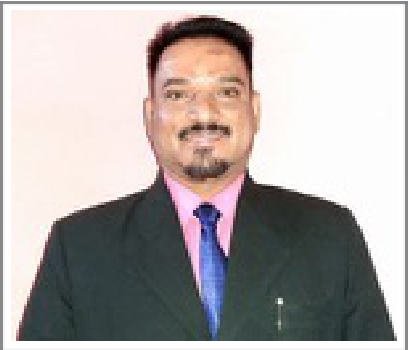 Name: Mr. PappachanGenderMarital status: Male : MarriedDate of birthNationality: 03/01/1973 : IndianEmail Address: papachan-397398@gulfjobseeker.com Language Known: English, Hindi, MalayalamPost Looking for: PrincipalCareer Objective:My position as a Principal, involves over all incharge-ship, curriculum development, instructor assessment and providing results for CBSE regulations. I have planned, designed and implemented various academic and non academic incentive programs for student’s enrichment and teachers and other agents of the institution which have resulted in excellence.I am blessed with the leadership qualities like “walks the talk”, enriched with good character and trustworthiness, enthusiastic about the work, full of passion and dedication, a source of inspiration, good motivator, always the part of the team working towards the goal, confident. orderly and purposeful, tolerant in ambiguity, focused, committed to excellence. Makes the institution and oneself proud.Academic Qualification:Work ExperienceCURRICULUM VITAEAchievements:Awards :Awarded certificates in the All India level ICESSchool Leaders.Trainings : Attended National level leadership trainings.Leadership positions: I have led and managed various teams, classes and groups in school, college levels and social group called “Bhalajanasakyam” Children’s group of Malayala Manorama News Paper.Sport: Many awards in sports faculties in school level, college level, district level and university levelCertificates: I have achieved many certificates in various levels.Special responsibilities: President of Church Family Units, Join Secretary of Coconut Producing Farmers Society, The President of Paddy Producing Famers Society.Membership of Associations: Member of “CongressParty, “Sevadel”,Membership of sporting teams:School level Football Team Captain, Cricket Team. College level Badminton TeamAchievements in the Arts, Drama: I was awarded various certificates in Drawing and Acting on stage shows. Acted in Professional Drama troop.Skills:Languages: I have a very good knowledge in English, Hindi and MalayalamTechnology Skills: I own a high level skill in Electrical Engineering, Plumbing, and Computer HardwareBasic computer use: I am blessed with basic computer knowledge.Other Skills:Administrative skills, English Language and Phonetics trainer, Personality Development  Trainer, Motivational Speaker and Excellent orator, Good councillor, Good WriterAdvanced Computer Skills:Video editing: I have learned Media communication. Know well the video shooting and editing.Microsoft Excel: I know to work in the excel and publisher.Solving hardware problems: I know to solve some of the hardware problems.Other Technology Skills:Good ElectricianGood in Short film or documentary makingHobbies:Reading, drawing, working in computer, gardeningDeclaration:I hereby declare that the information furnished above is true to the best of my knowledge and belief.  Place: From Kerala,	Residing in currently in Morena, MP	yours truly,  	Mr. PappachanQualificationInstitutionUniversity/ BoardPlaceYearSSLCSt. Antony’s High School, MalaKerala BoardKerala1990ITC (Electrical Engineering)Regional Technical Training Institute, ChalakudyKeralaKerala1992-1994Higher Secondary SchoolSt. Thomas Sen. Sec. School, JabalpurMP BoardMP1995Higher QualificationInstitutionUniversity/ BoardPlaceYearBA (Eco., Phil.)St. Francis De Sales CollegeNagpur University NagpurMH1998 -2001Diploma in PhilosophySt. Charles’ Seminary NagpurSt. Thomas Aquinas University RomeMH1998 -2001Diploma in TheologySt. Charles’ Seminary NagpurSt. Thomas Aquinas University RomeMH2002 -2006MA PoliticsSt. Aloysius College, JabalpurRani Durgavati University JabalpurMP2008 -2009MA EnglishJiwaji University GwaliorJiwaji University GwaliorMP2014 -2015B Ed (English, Eco.)Devi Ahilya University IndoreDevi Ahilya University IndoreMP2011 -2012DesignationOfficeDurationInstitutionSt. Aloysius Senior Secondary School Jabalpur (Mission School) in MP.PrincipalPrincipal2006 -2018Modern School Bharatpur,PrincipalPrincipal2006 -2018Karan International School Morena.Karan International School Morena.RPS Senior Secondary School, Sirsa, Hariyana.PrincipalPrincipal2018 -2020Currently working